Chủ đề: [Giải toán 6 sách kết nối tri thức với cuộc sống] tập 2 - Bài 32. Điểm và đường thẳngDưới đây Đọc tài liệu xin gợi ý trả lời Câu hỏi 1 trang 44 SGK Toán lớp 6 Tập 2 sách Kết nối tri thức với cuộc sống theo chuẩn chương trình mới của Bộ GD&ĐT:Giải Câu hỏi 1 trang 44 Toán lớp 6 Tập 2 Kết nối tri thứcCâu hỏi : Trong Hình 8.2, những điểm nào thuộc đường thẳng d, điểm nào không thuộc đường thẳng d?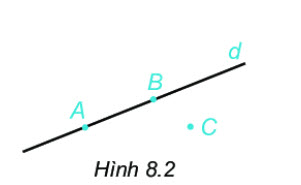 GiảiTheo quan sát hình vẽ, ta có: - Điểm A thuộc đường thẳng d. Kí hiệu A∈d- Điểm B thuộc đường thẳng d. Kí hiệu B∈d- Điểm C không thuộc đường thẳng d, kí hiệu C∉d-/-Vậy là trên đây Đọc tài liệu đã hướng dẫn các em hoàn thiện phần giải toán 6: Câu hỏi 1 trang 44 Toán lớp 6 Tập 2 Kết nối tri thức. Chúc các em học tốt.